โครงการเสด็จเยือนประเทศตุรกี ของสมเด็จพระสันตะปาปาฟรานซิส 
นครรัฐวาติกัน 2014 (VIS)      วันนี้ สำนักข่าวสันตะสำนักทรงยืนยันว่าสมเด็จพระสันตะปาปาฟรานซิส,ทรงรับคำเชิญของผู้บริหารสาธารณรัฐ, พระอัยกาบาร์โทโลไมออสที่ 1 และบรรดาพระสังฆราช ให้เสด็จเยือนเพื่องานแพร่ธรรมยังประเทศตุรกี ระหว่างวันที่ 28-30 พฤศจิกายน 2014,ระหว่างนั้นจะไปเยือนเมืองอังการาและอิสตันบูล.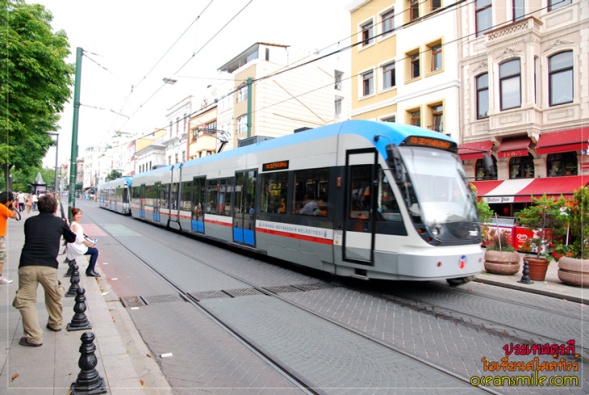 
             ศุกร์ที่ 28 จาก ท่าอากาศยาน Fiumicino Airport กรุงโรม ถึงท่าอากาศยาน  Esenboga, อังการา เวลา บ่ายโมงเสด็จเยือน Mausoleum of Ataturk  หลังจากที่พระองค์เสด็จไปทำเนียบประธานาธิบดี เพื่อทรงพบกับประธานาธิบดีแห่งสาธารณรัฐและผู้บริหาร, ประชุมกับนายกรัฐมนตรี. ทรงเยือนประธานกิจการศาสนาใน Diyanet.วันเสาร์ที่ 29 พฤศจิกายน ทรงเดินทางไปอิสตันบูล เพื่อทรงเยี่ยมชมพิพิธภัณฑ์ Hagia Sophia , Ahmet Mosque เป็นที่รู้จักกันในชื่อสุเหร่าสีฟ้า,และอาสนวิหารแห่งพระจิตเจ้า,ซึ่งพระองค์จะประกอบพิธีบูชาขอบพระคุณ. 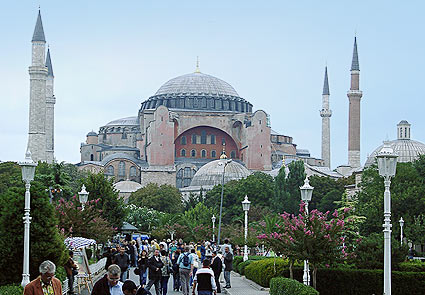 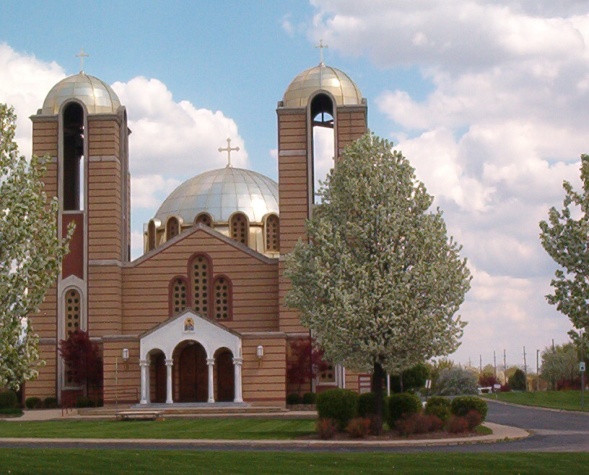 เสด็จเยือนคริสตจักรของพระอัยกาแห่งเซนต์จอร์จ, มีพิธีภาวนาเพื่อคริสตศาสนจักรสัมพันธ์และการประชุมส่วนพระองค์กับพระอัยกาบาร์โทโลไมออสที่ 1 วันอาทิตย์ที่ 30 สมเด็จพระสันตะปาปาจะทรงประกอบพิธีบูชาขอบพระคุณส่วนพระองค์กับผู้แทน. จะมีวจนพิธีกรรมที่วัดประจำพระอัยกาตามด้วยพิธีอวยพรเพื่อคริสตศาสนจักรสัมพันธ์และการลงนามในแถลงการณ์ร่วม.ช่วงบ่าย สมเด็จพระสันตะปาปาจะเสด็จกลับท่าอากาศยานอิสตันบูลเพื่อกลับท่าอากาศยาน Fiumicino โรม,เวลาประมาณ 18.40 น.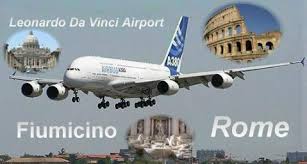 